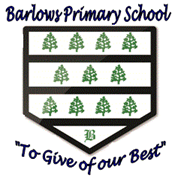 Term Dates 2023-2024AUTUMN TERM 2023AUTUMN TERM 2023DATEEVENTFriday 1st September 2023INSET Day – School Closed to PupilsMonday 4th September 2023INSET Day – School Closed to PupilsTuesday 5th September 2023All pupils in Years 1-6 Return to SchoolMonday 30th October – Friday 3rd November 2023Half-TermMonday 6th November 2023All Pupils Return to SchoolThursday 21st December 2023Last Day in SchoolFriday 22nd December 2023INSET Day – School Closed to PupilsMonday 25th December 2023 – Monday 8th January 2024Christmas HolidayNotes:Total number of pupil days = 73Total number of staff days = 76Notes:Total number of pupil days = 73Total number of staff days = 76SPRING TERM 2024SPRING TERM 2024DATEEVENTMonday 8th January 2024All Pupils Return to SchoolMonday 12th February – Friday 16th February 2024 Half-TermMonday 19th February 2024All Pupils Return to SchoolFriday 29th March 2024Bank HolidayMonday 1st  April – Friday 12th April 2024Easter HolidayNotes:Total number of pupil days = 54 Total number of staff days = 54Notes:Total number of pupil days = 54 Total number of staff days = 54SUMMER TERM 2024SUMMER TERM 2024DATEEVENTMonday 15th April 2024All Pupils Return to SchoolMonday 6th May 2024May Day Bank Holiday – School ClosedMonday 27th May – Friday 31st May 2024Half-TermMonday 3rd June 2024All Pupils Return to SchoolThursday 18th July 2024Final Day of the School Year for PupilsFriday 19th July 2024INSET Day – School Closed to PupilsMonday 22nd July 2024INSET Day – School Closed to PupilsNotes:Total number of pupil days = 63 Total number of staff days = 65Notes:Total number of pupil days = 63 Total number of staff days = 65Total number of pupil days for the academic year = 190Total number of staff days for the academic year = 195